 MODÈLE QBR POUR PETITES ENTREPRISES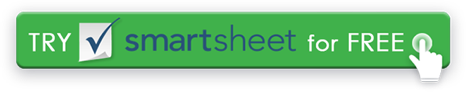 Énumérez les sujets les plus importants à discuter avec vos fournisseurs, y compris les interruptions de service, les écarts de prix, les retards d’expédition des produits ou les problèmes de service à la clientèle et de facturation du dernier trimestre.Énumérez les sujets les plus importants à discuter avec vos fournisseurs, y compris les interruptions de service, les écarts de prix, les retards d’expédition des produits ou les problèmes de service à la clientèle et de facturation du dernier trimestre.Énumérez les sujets les plus importants à discuter avec vos fournisseurs, y compris les interruptions de service, les écarts de prix, les retards d’expédition des produits ou les problèmes de service à la clientèle et de facturation du dernier trimestre.Énumérez les sujets les plus importants à discuter avec vos fournisseurs, y compris les interruptions de service, les écarts de prix, les retards d’expédition des produits ou les problèmes de service à la clientèle et de facturation du dernier trimestre.Énumérez les sujets les plus importants à discuter avec vos fournisseurs, y compris les interruptions de service, les écarts de prix, les retards d’expédition des produits ou les problèmes de service à la clientèle et de facturation du dernier trimestre.QUESTIONS EN SUSPENSRÉSULTAT SOUHAITÉ / COMMENTAIRESPRODUITS / SERVICESRÉSULTAT SOUHAITÉ / COMMENTAIRESENJEUX ACTUELSRÉSULTAT SOUHAITÉ / COMMENTAIRESCHANGEMENTS DE PRIXRÉSULTAT SOUHAITÉ / COMMENTAIRESRÉSULTATS TRIMESTRIELSRÉSULTAT SOUHAITÉ / COMMENTAIRESCRÉDITS ET FACTURATIONRÉSULTAT SOUHAITÉ / COMMENTAIRESDÉMENTITous les articles, modèles ou informations fournis par Smartsheet sur le site Web sont fournis à titre de référence uniquement. Bien que nous nous efforcions de maintenir les informations à jour et correctes, nous ne faisons aucune déclaration ou garantie d’aucune sorte, expresse ou implicite, quant à l’exhaustivité, l’exactitude, la fiabilité, la pertinence ou la disponibilité en ce qui concerne le site Web ou les informations, articles, modèles ou graphiques connexes contenus sur le site Web. Toute confiance que vous accordez à ces informations est donc strictement à vos propres risques.